公筷益走迎大运邀请函习近平总书记在全国宣传思想工作会议上强调，要推进新时代文明实践中心建设，不断提升人民思想觉悟、道德水准、文明素养和全社会文明程度。加强对健康理念和传染病防控知识的宣传教育，教育引导广大人民群众提高文明素质和自我保护能力，养成文明健康绿色环保的新生活习惯，积极推进文明生态环境建设，这既是做好当前疫情防控工作的现实启示，也是新时代文明实践的长远要求。新时代文明实践的价值主张主要有三点：①健康，公筷是疫中保护；②环保，订外卖就用自己的筷子；③节约：杜绝筷头下的浪费。 成都是世界青年的向往，以海纳百川的城市胸怀展示着“创新创造、优雅时尚、乐观包容、友善公益”的天府文化。大运会的举办，不仅点亮了成都的体育梦想，也更进一步密切了成都与世界的联系。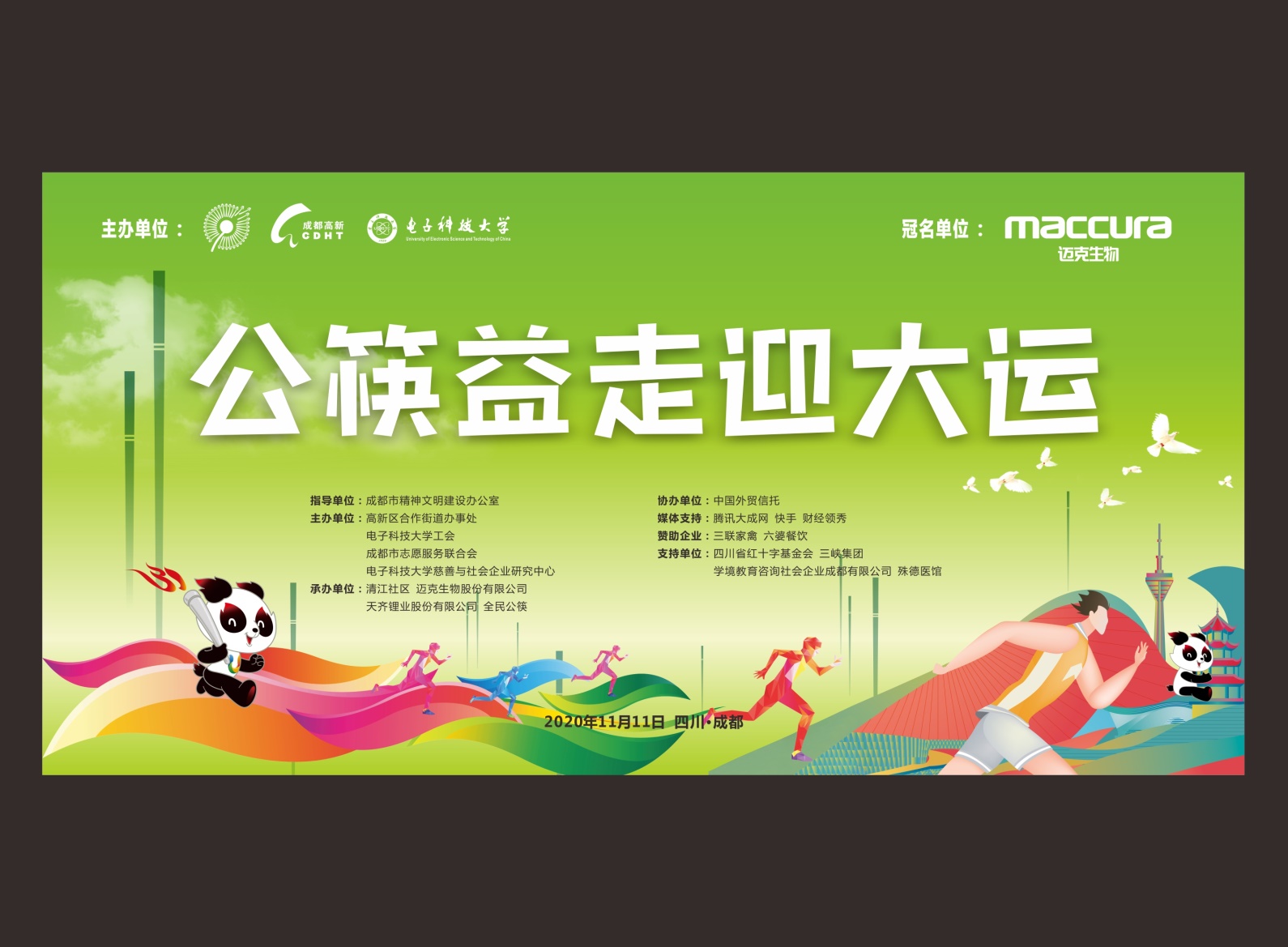 疫情期间，电子科大慈善与社会企业研究中心一直倡导公筷的使用，倡导更加环保、健康的生活方式。结合2021年的成都大运会，特筹划此次“公筷益走迎大运”之双十一活动，目的在于通过此次活动将健康、环保、节约等理念融入居民的幸福生活。指导单位：成都市精神文明办公室主办单位：高新区合作街道办事处、电子科技大学工会、成都市志愿服务联合会、电子科大慈善与社会企业研究中心、承办单位：清江社区、天齐锂业股份有限公司、迈克生物股份有限公司、全民公筷协办单位：中国外贸信托冠名单位：迈克生物股份有限公司赞助单位：三联家禽、六婆餐饮支持单位：四川省红十字基金会、三峡集团、学境教育咨询社会企业成都有限公司、殊德医馆活动时间：2020年11月11日14:00—17:30活动地点：美丽的清水河公园（电子科大附小对面）参与方式以单位为组进行报名，每组6人，男女各3人。公筷益走路线含有“金木水火土”五个“筷”乐主题站点，每个站点完成闯关游戏，并凭当日不同运动工具，如微信运动“11011”步（约5公里）截图即完成公筷益走迎大运的抽奖活动。具体站点游戏为：①“筷”去“筷”回 ②蓉宝“筷”跑 ③“筷”享健康 ④“筷”乐投壶 ⑤“筷”语“筷”递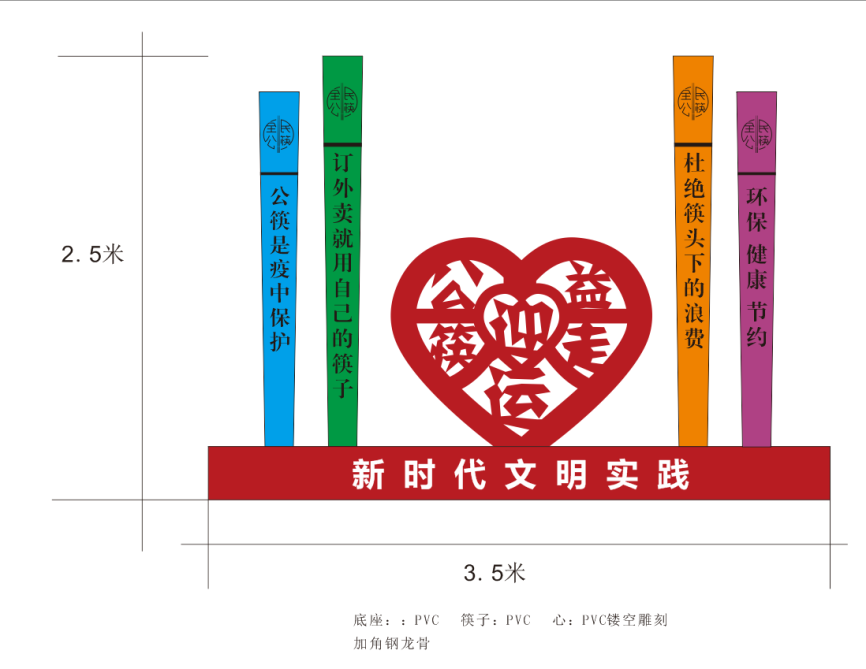 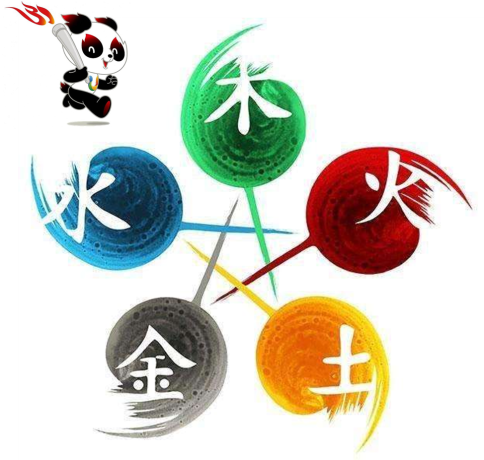 公筷益走迎大运报名回执请将参会回执填写好后，于2020年11月7日之前发送到2070273263@qq.com，或发送到以下微信。企业名称企业名称团队负责人姓名团队负责人姓名联系方式参赛队名（不超过7个字）参赛队名（不超过7个字）参赛队名（不超过7个字）参赛队名（不超过7个字）参赛队名（不超过7个字）参与活动团队名单参与活动团队名单参与活动团队名单参与活动团队名单参与活动团队名单NO姓名姓名性别（组队要求：3男3女）性别（组队要求：3男3女）123456